Klasa 1a , matematyka, 09.04.2020.Roman TuckiTemat:Własności funkcji liniowejMoi Drodzy, własności funkcji liniowej sprowadzają się do dwóch podstawowych rzeczy, tj. określenia jej miejsca zerowego (jeśli w ogóle takie posiada) oraz określenia jej monotoniczności, to znaczy, stwierdzenia, czy funkcja rośnie, maleje lub czy jest stała. (przypominam funkcja rośnie – strzałeczka w górę, maleje – w dół, jest stała – strzałeczka pozioma).Wykres funkcji liniowej jest linią prosta, więc jeśli funkcja rośnie w jakimś przedziale, to znaczy, że rośnie w całej swej rozciągłości.Przyjrzyjcie się, proszę, zamieszczonemu poniżej materiałowi oraz wykonajcie samodzielnie ćwiczenie 2 za str. 103. Należy w nim określić miejsce zerowe kilku funkcji. Z poniższego materiału wyniki, iż wzór na miejsce zerowe funkcji liniowej wygląda następująco:więc:Odczytuję współczynniki a oraz b i wstawiam do powyższego wzoru otrzymując jednocześnie wynik:Podpunkt „a” gotowy. Wykonajcie kolejne podpunkty.Ponadto, określcie, czy każda z tych funkcji rośnie, maleje czy jest stała.(Jeśli współczynnik a jest dodatni funkcja rośnie, jeśli ujemny – maleje, jeśli wynosi zero – funkcja jest stała).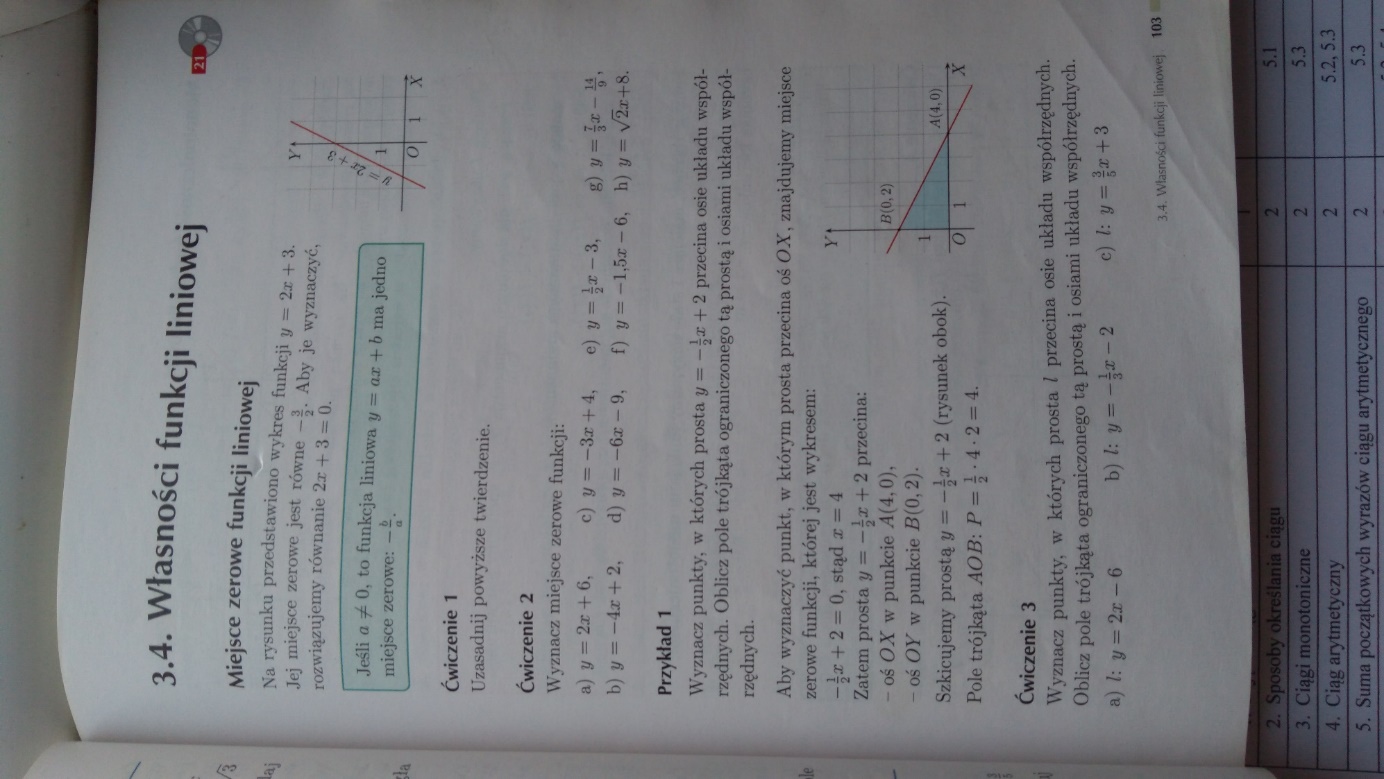 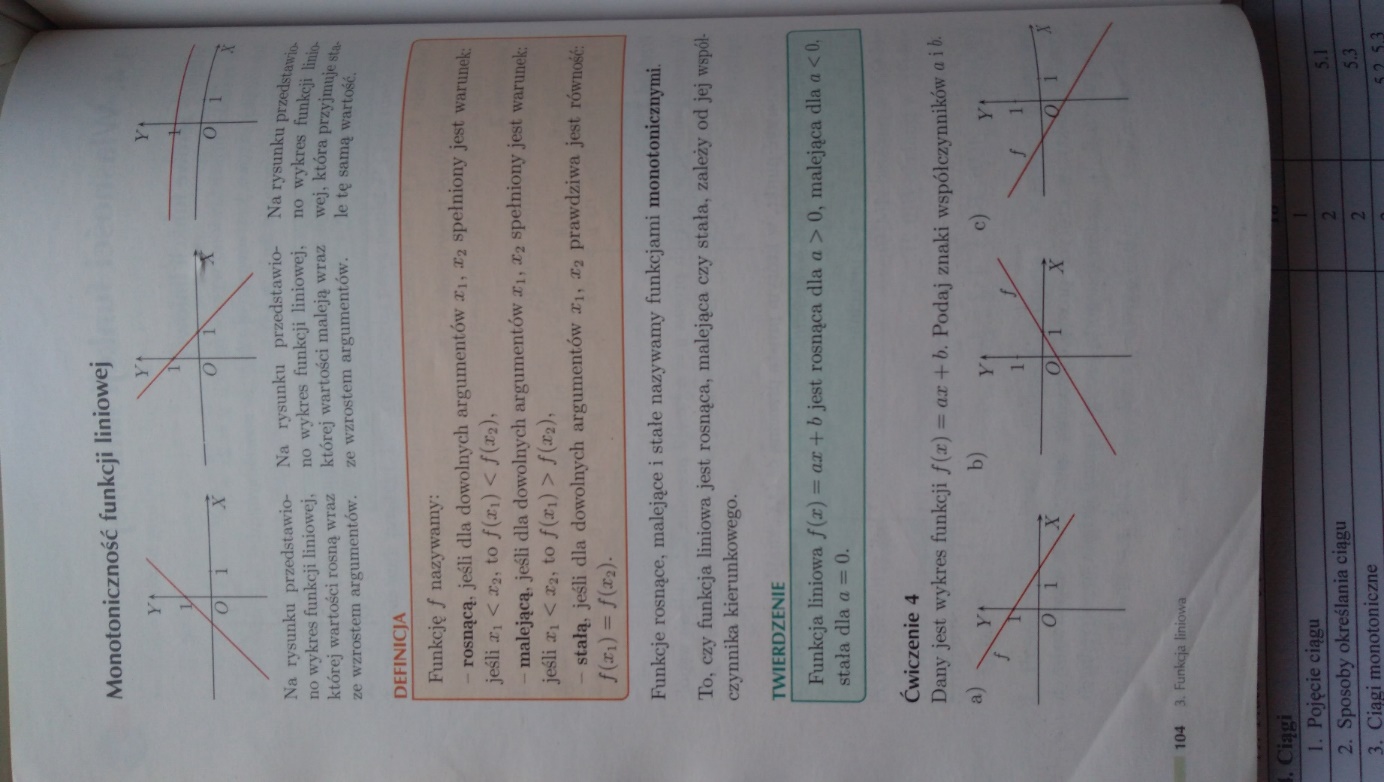 Pracę pisemną (zdjęcia z zeszytu jako załącznik)  należy wysłać do dnia 13.04.2020. na adres mailowy: romantucki@szkolaprywatna-bialogard.plW tytule wiadomości proszę o wpisanie imienia i nazwiska oraz klasę.